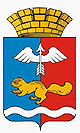 от 02.11.2022 № 01-01/1271г. КраснотурьинскОб утверждении положения об условиях размещения нестационарных торговых объектов на территории городского округа Краснотурьинск и порядка проведения аукциона на право заключения договора 
на размещение нестационарного торгового объекта  на территории городского округа КраснотурьинскВ соответствии со статьями 39.33., 39.36. Земельного кодекса Российской Федерации, пунктом 15 части 1 статьи 16 Федерального закона от 06.10.2003   
№ 131- ФЗ «Об общих принципах организации местного самоуправления 
в Российской Федерации», статьей 10 Федерального закона от 28.12.2009 
№ 381-ФЗ «Об основах государственного регулирования торговой деятельности в Российской Федерации»,  подпунктом 5 пункта 3 статьи 3 Закона Свердловской области от 21.03.2012 № 24 - ОЗ «О торговой деятельности на территории Свердловской области», постановлением Правительства Свердловской области от 14.03.2019 № 164-ПП «Об утверждении Порядка размещения нестационарных торговых объектов на территории Свердловской области», статьей 32 Устава городского округа Краснотурьинск, утвержденного Решением Краснотурьинской городской Думы от 23.06.2005 № 76, а  также  на основании  протеста  прокуратуры  города Краснотурьинска от 09.06.2022 № 1-195в - 2022,  Администрация (исполнительно-распорядительный орган местного самоуправления) городского округа Краснотурьинск ПОСТАНОВЛЯЕТ:1. Утвердить положение об условиях размещения нестационарных торговых объектов на территории  городского округа Краснотурьинск (приложение № 1).2.  Утвердить порядок проведения аукциона на право заключения договора на размещение нестационарного торгового объекта на территории  городского округа Краснотурьинск (приложение № 2).3. Утвердить состав комиссии по проведению аукционов на право заключения договора на размещения нестационарного торгового объекта 
на территории  городского округа Краснотурьинск (приложение № 3).4. Установить, что договоры, заключенные для целей размещения нестационарного торгового объекта до утверждения настоящего постановления, действуют до истечения срока, предусмотренного договором на размещение нестационарного торгового объекта.5. Признать утратившим силу постановление Администрации  городского округа Краснотурьинск от 29.03.2021 № 243 «Об утверждении условий  размещения нестационарных торговых объектов на территории городского округа Краснотурьинск».6. Опубликовать настоящее постановление в газете «Муниципальный вестник. Городской округ Краснотурьинск» и разместить на официальном сайте Администрации городского округа Краснотурьинск.7. Контроль исполнения настоящего постановления возложить на первого заместителя Главы Администрации городского округа Краснотурьинск 
М.А. Корсикова.Глава городского округа                                                                  А.Ю. УстиновУтверждено(Приложение № 1)постановлением Администрациигородского округа  Краснотурьинскот 02.11.2022 № 01-01/1271«Об утверждении положения  об условиях размещения нестационарных торговых объектов на территории  городского  округа Краснотурьинск  и порядка проведения  аукциона на право заключения договора на размещение нестационарного торгового объекта  
на территории городского округа Краснотурьинск»Положение об условиях размещения нестационарных торговых объектов на территории  городского  округа Краснотурьинск        1. Общие положения1.1. Положение об условиях размещения нестационарных торговых объектов на территории  городского округа Краснотурьинск (далее - положение) разработано во исполнение Федерального закона от 28.12.2009 № 381-ФЗ 
«Об основах государственного регулирования торговой деятельности 
в Российской Федерации», Закона Свердловской области от 21.03.2012 № 24-ОЗ «О торговой деятельности на территории Свердловской области».1.2. Целью настоящего положения является установление нормативного регулирования отношений органов местного самоуправления и субъектов предпринимательской деятельности на территории  городского округа Краснотурьинск по вопросам реализации прав субъектов предпринимательской деятельности на размещение нестационарных торговых объектов в соответствии с утвержденной схемой размещения нестационарных торговых объектов 
на территории  городского округа Краснотурьинск.1.3. Требования настоящего положения не распространяются на отношения, связанные с размещением нестационарных торговых объектов1.3.1. находящихся на территориях розничных рынков;1.3.2. при проведении ярмарок, имеющих временный характер, выставок-ярмарок;1.3.3. при проведении праздничных, общественно-политических, культурно-массовых и спортивных мероприятий, имеющих временный характер;1.3.4. находящихся в стационарных торговых объектах, иных зданиях, строениях, сооружениях или на земельных участках, находящихся 
в собственности Российской Федерации, государственной собственности Свердловской области и частной собственности;1.3.5. при осуществлении развозной и разносной торговли.1.4. Термины и понятия, используемые для целей настоящего положения1.4.1. нестационарный торговый объект - торговый объект, представляющий собой временное сооружение или временную конструкцию, который не связан прочно с земельным участком, вне зависимости от наличия или отсутствия подключения (технологического присоединения) к сетям инженерно-технического обеспечения, в том числе передвижное сооружение;1.4.2. хозяйствующий субъект - коммерческая организация, некоммерческая организация, индивидуальный предприниматель, осуществляющие деятельность, приносящую доход, физические лица, применяющие специальный налоговый режим «Налог на профессиональный доход»;1.4.3. участники торгов на право заключения договора, предусматривающего размещение нестационарного торгового объекта - хозяйствующие субъекты, подавшие заявки на участие в торгах;1.4.4. договор, предусматривающий размещение нестационарного торгового объекта - договор, заключаемый с хозяйствующим субъектом по результатам проведения торгов или без проведения торгов отдельно на каждый нестационарный торговый объект, в котором указаны место (адресный ориентир) нестационарного торгового объекта, площадь места, предоставляемого под размещение нестационарного торгового объекта, срок размещения нестационарного торгового объекта, категория хозяйствующих субъектов, размер, сроки и условия платы за размещение нестационарного торгового объекта (далее – договор);1.4.5. объект - земельные участки, здания, строения, сооружения, находящиеся в муниципальной собственности  городского округа Красноурьинск, земельные участки, государственная собственность на которые не разграничена.1.5. Размещение нестационарного торгового объекта осуществляется 
в местах, определенных схемой размещения нестационарных торговых объектов на территории  городского округ Краснотурьинск (далее - схема).1.6. Размещение нестационарного торгового объекта осуществляется 
на основании договора, предусматривающего размещение нестационарного торгового объекта в определенном схемой месте, заключаемого в соответствии 
с законодательством Российской Федерации, законодательством Свердловской области и настоящим положением.1.7. Договор заключается в случаях, предусмотренных настоящим положением, с хозяйствующим субъектом по результатам проведения торгов или без проведения торгов Администрацией  городского округа Краснотурьинск  на объектах, находящихся в муниципальной собственности, а также 
на земельных участках, государственная собственность на которые 
не разграничена.1.8. Срок размещения нестационарного торгового объекта определяется договором в соответствии со схемой и составляет 7 лет, если иное 
не предусмотрено настоящим положением.        2. Требования к внешнему виду нестационарного торгового объекта2.1. Размещение нестационарных торговых объектов должно соответствовать действующим градостроительным, строительным, архитектурным, пожарным, санитарным и иным нормам, правилам 
и нормативам, нормативным правовым актам  городского округа Краснотурьинск  и обеспечивать2.1.1. сохранение архитектурного и эстетического облика  городского округа Красноурьинск;2.1.2. возможность подключения нестационарного торгового объекта 
к сетям инженерно-технического обеспечения (при необходимости);2.1.3. удобный подъезд автотранспорта, не создающий помех для прохода пешеходов, возможность беспрепятственного подвоза товаров;2.1.4. беспрепятственный проезд пожарного и медицинского транспорта, транспортных средств Министерства Российской Федерации по делам гражданской обороны, чрезвычайным ситуациям и ликвидации последствий стихийных бедствий к существующим зданиям, строениям и сооружениям, возможность экстренной эвакуации людей и материальных ценностей в случае аварийных и чрезвычайных ситуаций;2.1.5. беспрепятственный доступ аварийных служб к инженерным коммуникациям;2.1.6. беспрепятственный доступ покупателей к местам торговли;2.1.7. нормативную ширину тротуаров и проездов в местах размещения;2.1.8. безопасность покупателей и продавцов;2.1.9. соблюдения требований в области обращения с твердыми бытовыми отходами на территории  городского округа Краснотурьинск.2.2. При размещении нестационарного торгового объекта должны быть использованы сборно-разборные (легковозводимые) конструкции 
из экологически безопасных строительных и отделочных материалов, соответствующих санитарно-гигиеническим правилам и нормам, с применением современных средств рекламы и дизайна.Нестационарный торговый объект должен быть удобен и функционален для осуществления торговой деятельности. Стеклянные конструкции должны отвечать требованиям безопасности, устойчивости и антивандальности.Нестационарные торговые объекты должны быть размещены на ровной площадке с обеспечением водоотведения. Конструктивное решение основания должно учитывать нагрузку размещаемого на нем нестационарного торгового объекта. Конструктивные особенности нестационарных торговых объектов должны исключать устройство заглубленных фундаментов. В качестве незаглубленных фундаментов павильонов выполняется твердое покрытие, что обеспечивает возможность демонтажа нестационарного торгового объекта 
в течение короткого времени. Устройство фундамента при размещении киоска не допускается.Нестационарные торговые объекты должны оборудоваться осветительным оборудованием, урнами.Внешний вид нестационарных торговых объектов должен соответствовать Правилам благоустройства территории городского округа Краснотурьинск.При размещении киосков и павильонов в группах, а также на расстоянии менее 15 м друг от друга нестационарные торговые объекты должны иметь одинаковую высоту, быть выполнены с применением единого модуля по ширине и высоте, иметь единое цветовое решение.2.3. В случаях размещения нестационарных торговых объектов в пределах красных линий улиц и дорог, их размещение возможно только на замощенной (асфальтированной) площадке в границах тротуара и при условии свободной ширины прохода по тротуару не менее 1,5 метров от крайнего элемента объекта торговли, в том числе выносного холодильного оборудования, до края проезжей части.2.4. Размещение нестационарных торговых объектов (в том числе холодильного оборудования) на остановочных пунктах общественного транспорта, совмещенных с остановочными навесами (павильонами), осуществляется на расстоянии не менее 3 метров от края проезжей части (остановочной площадки).2.5. Конструкция павильона или киоска с остановочным навесом должна предусматривать возможность демонтажа павильона или киоска с сохранением возможности дальнейшей эксплуатации навеса, оборудованного для ожидания городского наземного пассажирского транспорта.2.6. При размещении нестационарных торговых объектов не допускается уничтожение и порча зеленых насаждений, асфальтирование и сплошное мощение приствольных кругов в радиусе ближе 1,5 метров от ствола.2.7. Не допускается размещение нестационарных торговых объектов в арках зданий, на газонах, цветниках, площадках (детских, для отдыха, спортивных, транспортных стоянках) на расстоянии менее 5 м от окон зданий и витрин стационарных торговых объектов, посадочных площадках пассажирского транспорта (за исключением сблокированных с остановочным павильоном), 
в охранной зоне инженерных сетей.2.8. Размещение выносного холодильного оборудования для реализации мороженого, соков, прохладительных напитков, а также столиков, зонтов 
и других выносных элементов осуществляется только на основании договора, заключенного в соответствии с пунктом 13 Порядка размещения нестационарных торговых объектов на территории Свердловской области, утвержденного постановлением Правительства Свердловской области от 14.03. 2019 № 164-ПП. Не допускается размещать у нестационарных торговых объектов столики, зонтики и другие подобные объекты, за исключением случаев, когда размещением подобных объектов предусмотрено настоящим положением.2.9. При размещении и эксплуатации нестационарных торговых объектов хозяйствующий субъект обязан обеспечить соблюдение санитарных норм 
и правил, возможность соблюдения личной гигиены работающего персонала, влажной уборки и мойки оборудования и инвентаря, своевременный вывоз мусора и иных отходов от использования объекта.2.10. Хозяйствующий субъект, заключивший договор, обеспечивает беспрепятственный доступ к нестационарному торговому объекту маломобильных групп населения.         3. Заключение договора без проведения торгов3.1. Без проведения торгов договор заключается на основании заявления хозяйствующего субъекта о заключении договора в следующих случаях3.1.1. предоставление компенсационного места размещения нестационарного торгового объекта на срок, оставшийся до окончания действия договора для целей размещения нестационарного торгового объекта;3.1.2. размещение временных сооружений, предназначенных для размещения летних кафе, предприятием общественного питания на срок до 180 календарных дней в течение календарного года в случае их размещения 
на земельном участке3.1.2.1. смежном с земельным участком под зданием, строением или сооружением, в помещениях которого располагается указанное предприятие общественного питания;3.1.2.2. на котором предприятием общественного питания в установленном законодательством Свердловской области порядке размещен павильон, палатка или киоск, относящиеся к нестационарным торговым объектам в сфере общественного питания;3.1.3. признание торгов несостоявшимися по причине подачи единственной заявки на участие в аукционе либо признания участником аукциона только одного заявителя с хозяйствующим субъектом, подавшим единственную заявку на участие в аукционе, в случае, если указанная заявка соответствует требованиям и условиям, предусмотренным документацией об аукционе, а также с хозяйствующим субъектом, признанным единственным участником аукциона;3.1.4. в иных случаях, предусмотренных законодательством Российской Федерации.3.2. Срок рассмотрения заявления хозяйствующего субъекта на заключение договора не может превышать 30 календарных дней со дня регистрации такого заявления.3.3. Договор заключается отдельно на каждое место для размещения нестационарного торгового объекта, указанное в заявлении и предусмотренное схемой.3.4. Хозяйствующий субъект направляет в Администрацию городского округа Краснотурьинск заявление на размещение нестационарного торгового объекта на территории  городского округа Краснотурьинск (приложение 
к положению).3.5. К заявлению прилагаются следующие документы3.5.1. копии документов, удостоверяющих личность (для индивидуальных предпринимателей);3.5.2.   копии учредительных документов заявителя (для юридических лиц);3.5.3. копии  документов,  подтверждающих  государственную регистрацию индивидуального предпринимателя или юридического лица;3.5.4. копия справки о постановке на учет физического лица в качестве налогоплательщика налога на профессиональный доход;3.5.4. документ, подтверждающий полномочия лица на осуществление действий от имени заявителя - юридического лица (копия решения о назначении или об избрании либо приказа о назначении физического лица на должность, 
в соответствии с которым такое физическое лицо обладает правом действовать от имени заявителя без доверенности);3.5.5. доверенность на осуществление действий от имени заявителя, заверенную печатью заявителя (при наличии печати) и подписанную руководителем   заявителя (для юридических лиц)  или   уполномоченным  этим  руководителем лицом, либо нотариально заверенную копию такой доверенности, если от имени заявителя действует иное лицо. В случае если указанная доверенность подписана лицом, уполномоченным руководителем заявителя - документ, подтверждающий полномочия такого лица;3.5.6. эскизный проект предлагаемого к размещению нестационарного торгового объекта, с указанием технических характеристик объекта: описание внешнего вида, предельные параметры.4. Не допускается требовать от заявителя иное, за исключением документов и сведений, предусмотренных пунктом 3.5. настоящего положения.4. Основания для отказа в заключении договора4.1. Заявление подано с нарушением пунктов 3.4., 3.5. настоящего положения.4.2. С заявлением о заключении договора обратился хозяйствующий субъект, не имеющий право на заключение договора без проведения торгов.4.3. Указанное место размещения нестационарного торгового объекта отсутствует в схеме.4.4. Несоответствие нестационарного торгового объекта параметрам схемы.4.5. Место размещения нестационарного торгового объекта обременено правами третьих лиц.4.6. Предоставление хозяйствующим субъектом заведомо ложных сведений, содержащихся в заявлении и (или) в прилагаемых к нему документах;4.7. Истечение срока действия представленных документов.4.8. Указанное в заявлении место размещения нестационарного торгового объекта является предметом аукциона, извещение о проведении которого размещено на официальном сайте Администрации  городского округа Краснотурьинск в сети Интернет.4.9. Отсутствие сведений в Едином государственном реестре юридических лиц (индивидуальных предпринимателей) сведений о хозяйствующем субъекте.4.10. Исключение юридического лица, индивидуального предпринимателя из Единого государственного реестра юридических лиц (индивидуальных предпринимателей).4.11. Наличие задолженности у хозяйствующего субъекта в бюджетную систему Российской Федерации, Свердловской области, городского округа Краснотурьинск по плате за размещение нестационарного торгового объекта, 
а также неустойкам, штрафам пени по ранее заключенному договору 
на размещение нестационарного торгового объекта, либо по договору аренды земельного участка, предусматривающему размещение нестационарного торгового объекта в месте, включенном в схему.4.12. В отношении указанного в заявлении места размещения нестационарного торгового объекта имеется действующий договор 
на размещение нестационарного торгового объекта и заключенный с другим лицом; 4.13. Проведение ликвидации юридического лица или принятия арбитражным судом решения о признании юридического лица, индивидуального предпринимателя банкротом и об открытии конкурсного производства.4.14. Приостановление деятельности хозяйствующего субъекта в порядке, предусмотренном Кодексом Российской Федерации об административных правонарушениях.Отказ в заключении договора без торгов по иным основаниям 
не допускается.        5. Основания для расторжения договора5.1. Договор прекращает свое действие по окончании срока его действия.5.2. Договор может быть расторгнут досрочно в следующих случаях5.2.1. по соглашению сторон в порядке, установленном действующим законодательством Российской Федерации;5.2.2. исключение юридического лица из Единого государственного реестра юридических лиц;5.2.3. исключение сведений об индивидуальном предпринимателе 
из Единого государственного реестра индивидуальных предпринимателей;5.2.4. в случае одностороннего отказа от исполнения договора.5.3. Администрация  городского округа Краснотурьинск вправе 
в одностороннем порядке отказаться от исполнения договора в следующих случаях5.3.1. наличие задолженности по платежам, не погашенной в установленный законом срок, размер которой превышает плату за два месяца и более;5.3.2. использование нестационарного торгового объекта с существенными нарушениями условий договора или специализации нестационарного торгового объекта либо с неоднократными нарушениями;5.3.3. нарушение требований к месту размещения нестационарного торгового объекта;5.3.4. несоблюдение требований к внешнему облику нестационарного торгового объекта, его параметрам, согласованным в соответствии с пунктом 2.2.  настоящего положения;5.3.5. неисполнение обязательств по размещению (установке) нестационарного торгового объекта в течение одного года с момента заключения договора;5.3.6. неисполнения обязательств по осуществлению в нестационарном торговом объекте торговой деятельности;5.3.7. исключение места размещения нестационарного торгового объекта 
из схемы;5.3.8. несоблюдение при использовании нестационарного торгового объекта требований градостроительных регламентов, технических регламентов, в том числе санитарно-эпидемиологических, экологических требований, требований государственной охраны объектов культурного наследия, требований пожарной безопасности, законодательства о торговой деятельности и других требований федерального и регионального законодательства, нормативных правовых актов  городского округа Краснотурьинск;5.3.9. нарушение требований, запретов, ограничений, установленных законодательством Российской Федерации и Свердловской области в сфере розничной продажи алкогольной и спиртосодержащей продукции, подтвержденное вступившим в законную силу постановлением судьи, органа, должностного лица о привлечении к административной ответственности или вступившим в законную силу приговором суда по уголовному делу;5.3.10. по решению суда в случаях и порядке, предусмотренных действующим законодательством Российской Федерации, договором.5.4. Администрация  городского округа Краснотурьинск вправе требовать досрочного расторжения договора только после направления хозяйствующему субъекту письменного предупреждения о необходимости исполнения им обязательства в разумный срок.5.5. Сторона, инициирующая процедуру досрочного расторжения договора, обязана уведомить другую сторону в письменной форме о расторжении договора.5.6. Договор считается расторгнутым по истечении месяца с момента направления одной из сторон уведомления о расторжении договора.5.7. При досрочном расторжении договора хозяйствующий субъект обязан в течение 10 (десяти) дней демонтировать нестационарный торговый объект 
и восстановить благоустройство места размещения и прилегающей территории.5.8. При неисполнении обязанности по своевременному демонтажу нестационарный торговый объект считается самовольно установленным, а место его размещения подлежит освобождению в соответствии с законодательством Российской Федерации и муниципальными правовыми актами.6. Порядок определения размера платы по договору на размещение нестационарного торгового объекта  6.1. Определение размера платы по договору за размещение нестационарного торгового объекта рассчитывается на каждый календарный год по формуле  Пл = СУКС x Кт x Уи x Sнто х Кспец, гдеПл – ежегодный платеж за право на  размещение нестационарных торговых  объектов по договору (рублей в год );СУКС - средний уровень кадастровой стоимости одного квадратного метра  земельного  участка, предназначенного для размещения объектов торговли, общественного питания  и услуг бытового обслуживания в городском округе Краснотурьинск (утвержден  Приказом Министерства по управлению государственным  имуществом Свердловской области от 08.10.2020 № 3333 
«Об  утверждении  результатов определения кадастровой стоимости  земель населенных пунктов отдельных муниципальных образований, расположенных на территории Свердловской области»),  рублей;Кт - коэффициент, учитывающий тип  нестационарного торгового объекта; Уи - коэффициент увеличения, ежегодно устанавливаемый Правительством Свердловской области, с учетом показателей инфляции (сводного индекса потребительских цен), предусмотренных прогнозом социально-экономического развития Российской Федерации на среднесрочный период;Sнто - площадь нестационарного торгового объекта;Кспец – коэффициент, учитывающий  специализацию нестационарного торгового объекта.6.2. Расчет платы по договору на размещение нестационарного торгового объекта осуществляется путем перемножения значений, представленных 
в формуле в пункте 1 настоящей Методики.6.3. Коэффициент, учитывающий тип  нестационарного торгового объекта6.4. Коэффициент, учитывающий специализацию  нестационарных торговых объектов6.5. Если срок размещения нестационарного торгового объекта составляет менее одного года, размер платы по договору на размещение нестационарного торгового объекта рассчитывается по формулеРПл = Пл x Кд / Кдг, где:РПл - размер платы за размещение нестационарного торгового объекта 
за весь срок размещения, рублей;Пл - плата за размещение нестационарного торгового объекта в год 
по договору;Кд - количество дней размещения нестационарного торгового объекта;Кдг - количество дней в году.7. Заключительные положения7.1. Нестационарный торговый объект подлежит демонтажу собственником нестационарного торгового объекта за свой счет по следующим основаниям7.1.1. установка нестационарного торгового объекта в нарушение требований, предусмотренных настоящим положением, постановлением Правительства Свердловской области от 14.03.2019 № 164-ПП «Об утверждении Порядка размещения нестационарных торговых объектов на территории Свердловской области», в том числе в случае самовольного размещения нестационарного торгового объекта в нарушение требований, установленных законодательством Российской Федерации и законодательством Свердловской области;7.1.2. досрочное расторжение договора;7.1.3. истечение срока действия договора.7.2. В случае если собственник нестационарного торгового объекта добровольно не выполнит требования, указанные в пункте 6.1. настоящего положения, меры по освобождению места, занятого нестационарным торговым объектом, принимаются Администрацией городского округа Краснотурьинск.7.3. Предоставление компенсационного места для размещения нестационарного торгового объекта осуществляется в порядке, предусмотренном постановлением Правительства Свердловской области 
от 27.04.2017 № 295-ПП «Об утверждении Порядка разработки и утверждения схем размещения нестационарных торговых объектов в муниципальных образованиях, расположенных на территории Свердловской области».                                 Приложениек положению об условиях размещения нестационарных торговых объектов 
на территории  городского  округа Краснотурьинск                                                                             _________________________________Заявлениена размещение нестационарного торгового объектана территории  городского округа Краснотурьинск                                                                                       Утвержден(Приложение № 2)постановлением  Администрациигородского 02.11.2022 № 01-01/1271«Об утверждении положения  об условиях размещения нестационарных торговых объектов на территории  городского  округа Краснотурьинск   и порядка проведения  аукциона на право заключения договора на размещение нестационарного торгового объекта на территории городского округа  Краснотурьинск»Порядок проведения аукциона на право заключения договора 
на размещение нестационарного торгового объекта на территории городского округа  Краснотурьинск         1. Общие положения1.1. Настоящий порядок устанавливает процедуру подготовки и проведения торгов, предметом которых является право заключения договора, предусматривающего размещение нестационарного торгового объекта 
на земельных участках, в зданиях, строениях и сооружениях, находящихся 
в муниципальной собственности, а также на земельных участках, государственная собственность на которые не разграничена (далее - договор).Торги проводятся в форме аукциона, открытого по составу участников 
и форме подачи предложений о цене договора.1.2. Право заключить договор выставляется на аукцион только в местах, определенных схемой размещения нестационарных торговых объектов 
на территории  городского округа Краснотурьинск (далее - схема).1.3. Решение о проведении аукциона принимается в форме постановления Администрации  городского округа Краснотурьинск. В постановлении Администрации  городского округа Краснотурьинск 
о проведении аукциона обязательно указываются1.3.1. предмет аукциона - право заключения договора на срок, указанный 
в пункте 1.8 приложения № 1 к настоящему   постановлению, учетный номер места размещения нестационарного торгового объекта, адресные ориентиры места размещения нестационарного торгового объекта (географические координаты), вид, специализация, площадь нестационарного торгового объекта, собственник земельного участка, здания, строения, сооружения, период, 
на который планируется размещение нестационарного торгового объекта (начало и окончание периода), статус места размещения нестационарного торгового объекта (действующее, перспективное), принадлежность места для размещения нестационарного торгового объекта, используемого субъектами малого и среднего предпринимательства;1.3.2.  начальная цена предмета аукциона, представляющая собой годовой размер платы за размещение нестационарного торгового объекта;1.3.3. сроки организации и проведения аукциона;1.3.4. сведения о ранее заключенном действующем договоре.1.4. Организатором аукциона выступает управление по экономике, стратегическому развитию и промышленноси Администрации городского округа Краснотурьинск (далее – организатор аукциона). 1.5. Аукцион на право заключения договора должен быть объявлен 
не позднее чем за 30 календарных дней до даты окончания действия договора 
и проведен до истечения срока действия такого договора.Изменение предмета аукциона после его объявления не допускается.1.6. Начальная цена предмета аукциона устанавливается в размере годовой платы по договору и определяется в соответствии с порядком определения размера платы по договору на размещение нестационарного торгового объекта на территории городского округа Краснотурьинск (пункт 6  приложения № 1 к настоящему постановлению).По результатам аукциона на право заключения договора определяется годовой размер платы по договору на размещение нестационарных торговых объектов.1.7. Шаг аукциона составляет 5 процентов от начальной цены предмета аукциона.2. Комиссия по проведению аукциона на право заключения договора 2.1. Для проведения аукциона на право заключения договора создается постоянно действующая  комиссия (далее  - аукционная комиссия) (приложение № 3 к постановлению).Члены аукционной комиссии должны быть уведомлены о месте, дате 
и времени проведения заседания аукционной комиссии. Члены аукционной комиссии лично участвуют в заседаниях и подписывают протоколы заседаний комиссии. Решения аукционной комиссии принимаются открытым голосованием простым большинством голосов, присутствующих на заседании. Каждый член аукционной комиссии имеет один голос.3. Условия допуска к участию в аукционе3.1. Участником аукциона может быть коммерческая организация, некоммерческая организация, индивидуальный предприниматель, осуществляющие деятельность, приносящую доход, претендующие 
на заключение договора и подавшие заявку на участие в аукционе, физические лица, применяющие специальный налоговый режим «Налог 
на профессиональный доход».3.2. Заявитель не допускается аукционной комиссией к участию в аукционе в случаях3.2.1. несоответствия заявки на участие в аукционе требованиям, установленным настоящим порядком, извещению о проведении аукциона либо наличия недостоверных сведений в представленных документах;3.2.2. несоответствия заявителя требованиям, указанным в пункте 3.1. настоящего порядка;3.2.3. наличия решения о ликвидации заявителя - юридического лица или наличия решения арбитражного суда о признании заявителя - юридического лица, индивидуального предпринимателя банкротом и об открытии конкурсного производства;3.2.4. наличия решения о приостановлении деятельности заявителя 
в порядке, предусмотренном Кодексом Российской Федерации 
об административных правонарушениях, на день рассмотрения заявки 
на участие в аукционе;3.2.5. подписание заявки не уполномоченным лицом;3.2.6. установления факта подачи одним заявителем двух и более заявок 
на участие в аукционе в отношении одного и того же предмета аукциона при условии, что поданные ранее заявки таким заявителем не отозваны. Все заявки на участие в аукционе такого заявителя, поданные в отношении данного предмета аукциона, не рассматриваются и возвращаются такому заявителю;3.2.7. если заявитель не является субъектом малого и среднего предпринимательства при условии проведения аукциона для данных субъектов.3.3. Отказ в допуске к участию в аукционе по иным основаниям, кроме случаев, указанных в пункте 3.2. настоящего порядка, не допускается.        4. Информационное обеспечение аукциона4.1. Информация о проведении аукциона подлежит  размещению 
на официальном сайте Администрации  городского округа Краснотурьинск (далее - официальный сайт).4.2. Информация о проведении аукциона, размещенная на официальном сайте, должна быть доступна для ознакомления без взимания платы. Размещение информации о проведении аукциона на официальном сайте в соответствии 
с настоящим порядком является публичной офертой, предусмотренной статьей 437 Гражданского кодекса Российской Федерации.5. Извещение о проведении аукциона5.1. Извещение о проведении аукциона размещается организатором аукциона в соответствии с пунктом 4.1. настоящего порядка не позднее чем 
за тридцать календарных дней до его проведения.5.2. В извещении должны быть указаны следующие сведения5.2.1. об организаторе проведения аукциона, реквизитах решения 
о проведении аукциона;5.2.2. о месте нахождения, почтовом адресе, адресе электронной почты 
и номере контактного телефона организатора аукциона;5.2.3. о предмете аукциона;5.2.4. о начальной цене предмета аукциона;5.2.5. о шаге аукциона;5.2.6. условия проведения аукциона (дата и время начала подачи заявок 
на участие в аукционе, дата и время окончания подачи заявок на участие 
в аукционе, дата и время рассмотрения заявок на участие в аукционе, дата и время начала проведения аукциона);5.2.7. о составе и форме заявки на участие в аукционе.К извещению о проведении аукциона должен быть приложен проект договора, который является неотъемлемой частью извещения о проведении аукциона.5.3. Организатор аукциона вправе отказаться от проведения аукциона 
не позднее чем за три рабочих дня до наступления даты его проведения. Извещение об отказе от проведения аукциона размещается на официальном сайте аукциона в течение трех рабочих дней с даты принятия решения об отказе от проведения аукциона.5.4. Любое заинтересованное лицо вправе направить в письменной форме, 
в том числе в форме электронного документа, запрос организатору аукциона 
о разъяснении размещенной информации о проведении аукциона.В течение двух рабочих  дней с даты поступления указанного запроса организатор аукциона направляет заинтересованному лицу в письменной форме или в форме электронного документа разъяснения размещенной информации 
о проведении аукциона, при условии, что указанный запрос поступил организатору аукциона не позднее чем за три рабочих  дня до даты окончания срока подачи заявок на участие в таком аукционе.В течение одного дня с даты направления разъяснения размещенной информации о проведении аукциона по запросу заинтересованного лица такое разъяснение должно быть размещено организатором аукциона на официальном сайте аукциона с указанием предмета запроса, но без указания заинтересованного лица, от которого поступил запрос.6. Порядок подачи заявок на участие в аукционе6.1. Для участия в аукционе заявитель представляет следующие документы6.1.1. заявку на участие в аукционе по форме, установленной документацией об аукционе (приложение № 1 к порядку проведения аукциона);6.1.2. копии документов, удостоверяющих личность (для индивидуальных предпринимателей);6.1.3. копии учредительных документов заявителя (для юридических лиц);6.1.4. копии документов, подтверждающих государственную регистрацию 
в качестве индивидуального предпринимателя или юридического лица;6.1.5. копия справки о постановке на учет физического лица в качестве налогоплательщика налога на профессиональный доход;6.1.6. документ, подтверждающий полномочия лица на осуществление действий от имени заявителя - юридического лица (копию решения о назначении или избрании либо приказа о назначении физического лица на должность, 
в соответствии с которым такое физическое лицо обладает правом действовать от имени заявителя без доверенности);6.1.7. доверенность на осуществление действий от имени заявителя, заверенную печатью заявителя и подписанную руководителем заявителя 
(для юридических лиц) или уполномоченным этим руководителем лицом, либо нотариально заверенную копию такой доверенности. В случае если указанная доверенность подписана лицом, уполномоченным руководителем заявителя, заявка на участие в аукционе должна содержать также документ, подтверждающий полномочия такого лица.6.2. Не допускается требовать от заявителя иное, за исключением документов и сведений, предусмотренных пунктом 6.1. настоящего порядка.6.3. Заявитель вправе подать только одну заявку в отношении каждого предмета аукциона, которую может отозвать в любое время до установленных даты и времени начала рассмотрения заявок на участие в аукционе.6.4. Каждая заявка на участие в аукционе, поступившая в срок, указанный 
в извещении о проведении аукциона, регистрируется организатором аукциона. По требованию заявителя организатор аукциона выдает расписку в получении такой заявки с указанием даты и времени ее получения.6.5. Полученные после окончания установленного срока приема заявок 
на участие в аукционе заявки не рассматриваются и не позднее следующего дня возвращаются заявителям.6.6. В случае если по окончании срока подачи заявок на участие в аукционе подана только одна заявка или не подано ни одной заявки, аукцион признается несостоявшимся. В случае если документацией об аукционе предусмотрено два и более лота, аукцион признается несостоявшимся только в отношении тех лотов, в отношении которых подана только одна заявка или не подано ни одной заявки.7. Порядок рассмотрения заявок на участие в аукционе7.1. Аукционная комиссия рассматривает заявки на участие в аукционе 
на предмет соответствия требованиям, установленным пунктом 6.1 настоящего порядка, и извещению о проведении аукциона.7.2. Срок рассмотрения заявок на участие в аукционе не может превышать пяти дней с даты окончания приема заявок.7.3. На основании результатов рассмотрения заявок на участие в аукционе аукционной комиссией принимается решение о допуске к участию в аукционе заявителя и о признании заявителя участником аукциона или об отказе в допуске такого заявителя к участию в аукционе в случаях, предусмотренных пунктом 3.2 настоящего порядка, которое оформляется протоколом рассмотрения заявок на участие в аукционе. Протокол ведется аукционной комиссией и подписывается всеми присутствующими на заседании членами аукционной комиссии в день окончания рассмотрения заявок.Протокол должен содержать сведения о заявителях, решение о допуске заявителя к участию в аукционе и признании его участником аукциона или 
об отказе в допуске к участию в аукционе с обоснованием такого решения. Протокол рассмотрения заявок на участие в аукционе размещается организатором аукциона на официальном сайте аукциона не позднее следующего дня за днем окончания рассмотрения заявок на участие в аукционе.8. Порядок проведения аукциона8.1. В аукционе могут участвовать только заявители, признанные участниками аукциона. Организатор аукциона обязан обеспечить участникам аукциона возможность принять участие в аукционе непосредственно или через своих представителей.8.2. Аукцион проводится организатором аукциона в присутствии членов аукционной комиссии и участников аукциона (их представителей).8.3. Аукцион на право заключения договора проводится путем повышения начальной цены предмета аукциона, указанной в извещении о проведении аукциона, на «шаг аукциона».8.4. Аукцион проводится в следующем порядке8.4.1. аукционная комиссия за час до начала проведения аукциона регистрирует явившихся на аукцион участников аукциона (их представителей). При регистрации участникам аукциона (их представителям) выдаются пронумерованные карточки (далее - карточки);8.4.2. аукцион начинается с объявления аукционистом начала проведения аукциона (лота), номера лота (в случае проведения аукциона по нескольким лотам), предмета договора, начальной цены предмета аукциона (лота), «шага аукциона», после чего аукционист предлагает участникам аукциона заявлять свои предложения о цене предмета аукциона (лота);8.4.3. участник аукциона после объявления аукционистом начальной цены предмета аукциона (лота) и цены предмета аукциона (лота), увеличенной 
в соответствии с «шагом аукцион», поднимает карточку в случае если 
он согласен заключить договор по объявленной цене;8.4.4. аукционист объявляет номер карточки участника аукциона, который первым поднял карточку после объявления аукционистом начальной цены предмета аукциона (лота) и цены предмета аукциона (лота), увеличенной 
в соответствии с «шагом аукциона», а также новую цену предмета аукциона (лота), увеличенную в соответствии с «шагом аукциона»;8.4.5. аукцион считается оконченным, если после троекратного объявления аукционистом последнего предложения о цене предмета аукциона (лота) ни один участник аукциона не поднял карточку. В этом случае аукционист объявляет 
об окончании проведения аукциона (лота), последнее и предпоследнее предложения о цене предмета аукциона (лота), номер карточки и наименование победителя аукциона и участника аукциона, сделавшего предпоследнее предложение о цене предмета аукциона.8.5. Победителем аукциона признается лицо, предложившее наиболее высокую цену предмета аукциона (лота).8.6. При проведении аукциона организатор аукциона ведет протокол 
о результатах проведения аукциона, в котором должны содержаться сведения 
о месте, дате и времени проведения аукциона, об участниках аукциона, 
о начальной цене предмета аукциона (лота), последнем и предпоследнем предложениях о цене предмета аукциона (лота), наименовании и месте нахождения (для юридического лица), фамилии, об имени, отчестве, о месте жительства (для физического лица) победителя аукциона и участника, который сделал предпоследнее предложение о цене предмета аукциона (лота). Протокол подписывается всеми присутствующими членами аукционной комиссии в день проведения аукциона.Протокол составляется в двух экземплярах, один из которых остается 
у организатора аукциона и размещается на официальном сайте  не позднее следующего рабочего дня после проведения аукциона.Организатор аукциона в течение трех рабочих дней с даты подписания протокола передает победителю аукциона один экземпляр протокола и проект договора, который составляется путем включения цены предмета аукциона (лота), предложенной победителем аукциона, в проект договора, прилагаемый 
к документации об аукционе.8.7. В случае если в аукционе участвовал один участник или в случае если 
в связи с отсутствием предложений о цене предмета аукциона (лота), предусматривающих более высокую цену договора, чем начальная цена предмета аукциона (лота), и после троекратного объявления предложения 
о начальной цене предмета аукциона (лота) не поступило ни одного предложения о цене предмета аукциона (лота), которое предусматривало бы более высокую цену предмета аукциона (лота), аукцион признается несостоявшимся. В случае если документацией об аукционе предусмотрено два и более лота, решение 
о признании аукциона несостоявшимся принимается в отношении каждого лота отдельно.8.8. Протоколы, составленные в ходе проведения аукциона, заявки 
на участие в аукционе, документация об аукционе и разъяснения документации об аукционе хранятся организатором аукциона до окончания срока действия договора.9. Заключение договора по итогам аукциона9.1. Организатор аукциона направляет победителю аукциона два экземпляра  проекта договора в десятидневный срок со дня составления протокола 
о результатах аукциона (приложение № 3 к порядку проведения ауциона). При этом размер ежегодного платежа по договору определяется в размере, предложенном победителем аукциона. 9.2. В случае, если аукцион признан несостоявшимся и только один заявитель признан участником аукциона, организатор аукциона в течение десяти рабочих дней со дня подписания протокола  обязан направить заявителю два экземпляра  договора. При этом размер ежегодной платы за размещение нестационарного торгового объекта определяется в размере, равном начальной цене предмета аукциона.9.3. Не допускается заключение указанных договоров ранее чем через десять рабочих  дней со дня размещения информации о результатах аукциона 
на официальном сайте.9.4. Если в течение тридцати дней со дня направления победителю аукциона проект договора не был им подписан и представлен, организатор аукциона предлагает заключить указанный договор участнику аукциона, который сделал предпоследнее предложение о цене предмета аукциона, по цене, предложенной победителем аукциона.10. Последствия незаключения договора по итогам аукциона10.1. Организатор аукциона вправе объявить о проведении повторного аукциона в случае, если аукцион был признан несостоявшимся и лицо, подавшее единственную заявку на участие в аукционе, заявитель, признанный единственным участником аукциона, или единственный принявший участие 
в аукционе его участник в течение тридцати календарных дней со дня направления им проекта договора не подписал и не представил указанные договоры. При этом условия повторного аукциона могут быть изменены.10.2. В случае, если в течение тридцати календарных дней со дня направления участнику аукциона, который сделал предпоследнее предложение о цене предмета аукциона, проекта договора этот участник не представил  подписанные им договоры, организатор аукциона вправе объявить о проведении повторного аукциона. При этом условия повторного аукциона могут быть изменены.11. Заключительные положения11.1. Все вопросы по проведению аукциона и определению победителя, 
не урегулированные настоящим порядком, разрешаются в соответствии 
с гражданским законодательством Российской Федерации.11.2. Протоколы, составленные в ходе проведения аукциона, заявки 
на участие в аукционе, извещения об аукционе, запросы о разъяснении размещенной информации о проведении аукциона и разъяснения хранятся 
у организатора аукциона.                                                                                                     Приложение  № 1к порядку проведения аукциона	на право заключения договора наразмещение нестационарного торговогообъекта на территории городскогоокруга Краснотурьинск 	Главе городского округа	                                          	Краснотурьинск	                                          	_____________________________	                                          ЗАЯВКАна участие в аукционе на право заключения договорана размещение нестационарного торгового объектана территории городского округа Краснотурьинск«__» _____________ 20__ года___________________________________________________________________________ (наименование юридического лица, Ф.И.О. индивидуального предпринимателя, физического лица, применяющий  специальный налоговый режим «Налог на профессиональный доход»)___________________________________________________________________________(место нахождения юридического лица,адрес регистрации индивидуального предпринимателя)___________________________________________________________________________(реквизиты свидетельства о государственной регистрации ЮЛ, ИП)заявляет  о  своем намерении принять участие в аукционе на право заключениядоговора  на  размещение  нестационарного  торгового  объекта на территорииНижнетуринского городского округа по адресу: ____________________________________________________________________________________________________________                    (указать вид деятельности объекта)С   условиями   проведения   аукциона   и   порядком   проведения  аукционаознакомлен(а) и согласен(а).Решение о результатах аукциона прошу сообщить по адресу, e-mail:___________________________________________________________________________Банковские реквизиты: _____________________________________________________Номер телефона: ___________________________________________________________Адрес электронной почты ___________________________________________________Руководитель (индивидуальный предприниматель) _____________________________                                            (подпись) (расшифровка подписи)«__» _________________ 20__ годаПринято _________________________________________________________________               (подпись) (Ф.И.О. лица, принявшего документы) «__» _________________ 20__ года                                                                         Приложение  № 2 к порядку проведения аукциона	на право заключения договора наразмещение нестационарного торговогообъекта на территории городскогоокруга КраснотурьинскЖурнал  регистрации приема заявок	                                                                         	 Приложение  № 3 к порядку проведения аукциона	на право заключения договора наразмещение нестационарного торговогообъекта на территории городскогоокруга КраснотурьинскТиповая форма договора на размещение нестационарного торгового объекта на территории городского округа Краснотурьинскг. Краснотурьинск         			                               «__»______ 20__ Администрация (исполнительно - распорядительный орган местного самоуправления) городского  округа  Краснотурьинск,  именуемый  
в дальнейшем «Администрация», в лице  Главы  городского  округа  Краснотурьинска  _____________,  действующего  на основании  Устава,  
с  одной стороны  
и __________________________________________________________________(полное наименование  победителя аукциона, единственного участникааукциона, лица, обладающего правом на заключение договора)в лице ______________________________________________________, действующего на основании ___________________________________________,именуемый  в  дальнейшем  «Заявитель»,  с другой стороны, а совместно именуемые  «Стороны»,  в  соответствии  со схемой размещения нестационарных торговых объектов, утвержденной ____________________________________________________________________        (далее – схема), ______________________________________________________                                (указать основания для заключения договора)заключили настоящий договор о нижеследующем1. Предмет договора1.1. Администрация предоставляет Заявителю право на размещение нестационарного торгового объекта (именуемый далее - объект)  с указанными ниже характеристиками_______________________________________________________________ (специализация, тип, вид, площадь объекта)__________________________________________________________________,(адрес и описание местонахождения объекта, № места в схеме (при наличии))согласно месту размещения нестационарного торгового объекта, предусмотренному схемой, а Заявитель обязуется разместить объект 
и обеспечить в течение всего срока действия настоящего договора функционирование нестационарного торгового объекта на условиях и в порядке, предусмотренных  законодательством  Российской Федерации, законодательством Свердловской области, настоящим договором, санитарно-эпидемиологическими правилами и нормами, требованиями нормативных правовых актов  о безопасности  дорожного движения,   пожарной безопасности, Правилами благоустройства территории  городского округа Краснотурьинск, 
а также в случае необходимости подключения данного  объекта к сетям электроснабжения самостоятельно и за свой счет  обеспечить  данное подключение в установленном законом порядке.1.2.  Заявителю  запрещается  размещение  в  месте, установленном схемой,  иных  объектов,  за исключением нестационарного торгового объекта, указанного в пункте 1.1. настоящего договора.2. Срок действия договора2.1. Настоящий договор вступает в силу со дня его заключения.2.2. Настоящий договор заключен на срок с «__» _______ 20__  
по «__»_______ 20__ 2.3. По  истечении  срока  действия  настоящий договор прекращает свое действие, и автоматическое продление его срока действия не производится.3. Права и обязанности сторон3.1. Администрация имеет право досрочно расторгнуть договор 
по основаниям и в порядке, предусмотренным настоящим договором, 
с письменным предупреждением Заявителя за 10 календарных дней 
до предполагаемой даты расторжения договора.3.2. Заявитель имеет право досрочно расторгнуть договор, письменно уведомив Администрацию за 10 (десять) дней до расторжения договора.3.3. Администрация обязуется предоставить Заявителю право на установку торгового объекта в соответствии с пунктом 1.1. договора.3.4. Заявитель обязуется3.4.1. своевременно выплачивать Администрации плату, установленную настоящим договором;3.4.2. использовать объект для осуществления торговой деятельности 
в соответствии с требованиями действующего законодательства, а также содержать прилегающую территорию на расстоянии пяти метров по периметру от торгового объекта в надлежащем санитарном состоянии;3.4.3. сохранять вид и специализацию, внешний вид, оформление, местоположение и размеры объекта в течение установленного периода размещения объекта;3.4.4. обеспечивать функционирование объекта в соответствии 
с требованиями настоящего договора и требованиями действующего законодательства;3.4.5. соблюдать при размещении объекта требования экологических, санитарно-гигиенических, противопожарных и иных правил, нормативов;3.4.6. использовать объект способами, которые не должны наносить вред окружающей среде;3.4.7. не допускать загрязнения, захламления места размещения объекта, производить вывоз мусора и иных отходов от использования объекта;3.4.8. при прекращении договора или досрочном расторжении договора 
в течение десяти рабочих дней с даты прекращения или расторжения договора, обеспечить демонтаж и вывоз объекта с места его размещения;3.4.9. не предоставлять как в целом, так и частично торговый объект 
в эксплуатацию другим лицам, не уведомив об этом Администрацию.4. Платежи и расчеты4.1. Плата по договору на размещение нестационарного торгового объекта, указанного в пункте 1.1. настоящего договора, устанавливается согласно расчету, являющемуся неотъемлемой частью договора (либо плата, установленная по результатам аукциона  на размещение нестационарного торгового объекта). 4.2. Заявитель в первый расчетный год перечисляет платежи по договору согласно расчету платы по договору на размещение нестационарного торгового объекта на территории городского округа Краснотурьинск не позднее  пяти рабочих дней с момента подписания договора на расчетный счет Управления Федерального казначейства по Свердловской области (Администрация городского округа Краснотурьинск). В последующие года платежи  по договору перечисляется  до 10 февраля текущего года. 4.3. Размер платежа ежегодно пересматривается Администрацией 
в одностороннем порядке на коэффициент увеличения, ежегодно устанавливаемый Правительством Свердловской области, с учетом показателей инфляции (сводного индекса потребительских цен), предусмотренных прогнозом социально-экономического развития Российской Федерации 
на среднесрочный период.Пересмотр цены договора  в сторону увеличения является обязательным для сторон без перезаключения договора аренды объекта или подписания дополнительного соглашения к нему.При изменении платежа Администрация в разумный срок направляет   Заявителю расчет платежа (уведомление об изменении платежа с приложением расчета), подписанный Администрацией. Обязанность по уплате платежа 
с учетом соответствующих изменений  его размера возникает у Заявителя 
с момента вступления в законную силу соответствующего нормативного правового акта, либо указанного в таком правовом акте срока, изменяющего размер платежа, независимо от даты получения (вручения) уведомления 
об изменении платежа с приложением расчета. 4.4. Неполучение (невручение) уведомления об изменении платежа 
с приложением расчета не является основанием для освобождения Заявителя 
от обязанности своевременного внесения измененного платежа.4.5. В случае демонтажа нестационарного торгового объекта, указанного 
в пункте 1.1. настоящего договора, по причине, указанной в пункте 7.5. настоящего договора, Заявитель не освобождается от необходимости внесения платы по договору до  дня прекращения или расторжения договора, в случае нарушения  сроков демонтажа объекта - до дня его фактического демонтажа и вывоза объекта с места его размещения.5. Прочие условия5.1. Существенными условиями договора является5.1.1. основания заключения договора на размещение нестационарного торгового объекта;5.1.2. цена аукциона, за которую победитель аукциона (единственный участник аукциона) приобрел право на заключение договора на размещение нестационарного торгового объекта, а также порядок и сроки ее внесения;5.1.3. адрес размещения (местоположение и размер площади места размещения нестационарного торгового объекта), вид, специализация, срок размещения нестационарного торгового объекта;5.1.4. срок договора;5.1.5. ответственность Сторон.5.2. Изменение существенных условий договора не допускается.6. Ответственность сторон6.1. За неисполнение или ненадлежащее исполнение обязательств 
по настоящему договору стороны несут ответственность, предусмотренную действующим законодательством и настоящим договором, а также возмещают причиненные убытки (прямой действительный ущерб без неполученных доходов). Возмещение убытков, в случае ненадлежащего исполнения обязательств, не освобождает стороны от выполнения обязательств в натуре, 
за исключением случаев расторжения договора в одностороннем порядке 
в соответствии с условиями настоящего договора.6.2. В случае нарушения пунктов 3.4.1., 4.2. настоящего договора Заявитель уплачивает пени в размере 0,1% от суммы долга за каждый день просрочки.6.3. Юридически значимое сообщение, письмо  или корреспонденция,  адресованное гражданину, осуществляющему предпринимательскую деятельность в качестве индивидуального предпринимателя (далее — индивидуальный предприниматель), или юридическому лицу, направляется 
по адресу, указанному соответственно в Едином государственном реестре индивидуальных  предпринимателей или в Едином государственном реестре юридических лиц, либо по адресу, указанному самим индивидуальным предпринимателем или юридическим лицом в настоящем договоре.Индивидуальный предприниматель или юридическое лицо несут риск последствий неполучения юридически значимых сообщений, писем или корреспонденции, доставленных по адресам, перечисленным в первом абзаце настоящего пункта, а также риск отсутствия по указанным адресам своего представителя. Сообщения,  письма  или корреспонденция, доставленные 
по названным адресам, считаются полученными, даже если соответствующее лицо фактически не проживает (не находится) по указанному адресу.7. Изменение, расторжение Договора7.1. Договор может быть изменен по соглашению сторон. Вносимые 
в договор дополнения и изменения рассматриваются сторонами 
в тридцатидневный срок и оформляются дополнительными соглашениями.7.2. Договор продлению не подлежит.7.2. Договор расторгается в следующих случаях7.2.1. по соглашению сторон договора в порядке, установленном действующим законодательством и договором; 7.2.2. исключение юридического лица, прекратившего свою деятельность, из Единого государственного реестра юридических лиц в порядке, установленном гражданским законодательством (исключение сведений 
об индивидуальном предпринимателе из единого государственного реестра индивидуальных предпринимателей в связи с прекращением гражданином деятельности в качестве индивидуального предпринимателя);7.2.3. в случае одностороннего отказа Администрации от договора (исполнения договора) при наличии следующих оснований7.2.3.1. неисполнение Заявителем обязательств по размещению (установке) нестационарного торгового объекта в соответствии с условиями и в сроки, установленные договором;7.2.3.2. неисполнение Заявителем обязательств по осуществлению 
в нестационарном торговом объекте торговой деятельности, предусмотренной договором, в соответствии с требованиями действующего законодательства Российской Федерации; 7.2.3.3. невнесение платы за размещение нестационарного торгового объекта (неполного внесения) более двух раз подряд по истечении установленного договором срока платежа;7.2.3.4. использование Заявителем нестационарного торгового объекта 
не по целевому (функциональному) назначению, предусмотренному схемой;7.2.3.5. в случае неоднократного нарушения Заявителем существенных условий договора;7.2.3.6. по решению суда в случаях и порядке, предусмотренных действующим законодательством;  7.2.3.7. нарушение хозяйствующим субъектом требований, запретов, ограничений, установленных законодательством Российской Федерации 
и Свердловской области в сфере розничной продажи алкогольной 
и спиртосодержащей продукции, подтвержденный вступившим в законную силу постановлением судьи, органа, должностного лица о привлечении 
к административной ответственности или вступившим в законную силу приговором суда по уголовному делу. Односторонний отказ Администрации от договора допускается по тем основаниям, которые согласованы сторонами при заключении договора; 7.2.3.8. исключение места размещения нестационарного торгового объекта из  схемы;7.2.3.9. несоблюдение при использовании нестационарного торгового объекта требований градостроительных регламентов, технических регламентов, в том числе санитарно-эпидемиологических, экологических требований, требований государственной охраны объектов культурного наследия, требований пожарной безопасности, законодательства о торговой деятельности и других требований федерального и регионального законодательства, нормативных правовых актов органов местного самоуправления городского округа  Краснотурьинск;7.2.3.10 в случае возникновения необходимости использования земель или земельного участка, на котором размещен нестационарный торговый объект, для государственных или муниципальных нужд.7.3. Договор считается расторгнутым по истечении 10 дней со дня отправления одной из сторон письменного уведомления другой стороне 
о расторжении договора по основаниям, предусмотренным пунктом 7.2.1. настоящего договора.7.4. При наличии оснований, предусмотренных пунктами 7.2.2., 7.2.3., Администрация в течение 30 календарных дней со дня их возникновения направляет лицу, с которым заключен договор, заказное письмо с уведомлением о вручении об отказе от договора (исполнения договора) с указанием причины отказа. Договор считается расторгнутым с момента вручения (получения) другой стороне уведомления об отказе от договора (от исполнения договора).7.5. При невыполнении Заявителем требований Администрации 
по демонтажу объекта, Администрация оставляет за собой право произвести самостоятельно демонтаж объекта с возмещением стоимости затрат за счет Заявителя.8. Переуступка права8.1.  Запрещается  уступать права по настоящему договору третьим лицам, за  исключением  требования  по  денежному  обязательству,  и  осуществлять перевод долга по обязательствам, возникшим из настоящего договора.9. Прочие условия9.1. Вопросы, не урегулированные договором, регулируются действующим законодательством Российской Федерации.9.2. Споры и разногласия, которые могут возникнуть между сторонами, разрешаются путем переговоров, а при не достижении согласия - в судебных органах соответствующей компетенции.9.3. Договор составлен в двух экземплярах, каждый из которых имеет одинаковую юридическую силу, по одному экземпляру для каждой из Сторон.10. Приложения к договору10.1. Расчет платы по договору на размещение нестационарного торгового объекта на территории городского округа Краснотурьинск (приложение № 1).11. Юридические адреса и иные реквизиты сторон                                                                          Утвержден(Приложение № 3)постановлением  Администрациигородского округа Краснотурьинскот 02.11.2022 № 01-01/1271«Об утверждении положения  об условиях размещения нестационарных торговых объектов на территории  городского  округа Краснотурьинск   и порядка проведения  аукциона на право заключения договора на размещение нестационарного торгового объекта на территории городского округа  Краснотурьинск»	              Состав комиссии по проведению аукционов на право заключения договора 
на размещение нестационарного торгового объекта на территории городского округа Краснотурьинск  АДМИНИСТРАЦИЯ ГОРОДСКОГО ОКРУГА КРАСНОТУРЬИНСКСВЕРДЛОВСКОЙ ОБЛАСТИПОСТАНОВЛЕНИЕ№ п/пТип нестационарных торговых объектовЗначение коэффициента Кт1.Объекты мелкорозничной торговли, расположенные на селе0,91.1.Отдельно стоящие киоски, павильоны, киоски, в том числе павильоны на остановках общественного транспорта, не являющихся объектами недвижимости0,91.2Передвижные объекты мелкорозничной торговли (лотки, стеллажи, палатки)0,92.Нестационарные торговые объекты, осуществляющие деятельность в сезонный период, летние кафе, аттракционы1,13.Объекты мелкорозничной торговли (отдельно стоящие киоски, павильоны, киоски, в том числе павильоны на остановках общественного транспорта, не являющихся объектами недвижимости)1,34.Передвижные объекты мелкорозничной торговли (лотки, стеллажи, палатки)3,5№ п/пНаименование  специализации нестационарных торговых объектовЗначение коэффициента специализации нестационарных торговых объектов( Кспец) (понижающий коэффициент для отдельных специализаций)1.Торговля  печатной продукцией0,32.Торговля сельскохозяйственной продукцией0,33.Реализация  продовольственных  и непродовольственных и  товаров через лотки, стеллажи, палатки0,44.Продовольственные  и непродовольственные  товары, общественное питание на селе0,35.Общественное питание0,46.Непродовольственные и продовольственные товары0,47. Услуги0,4Главе городского округаКраснотурьинск1. Ф.И.О. индивидуального предпринимателя/полное наименование организации/ физического лица, применяющий  специальный налоговый режим «Налог на профессиональный доход»1. Ф.И.О. индивидуального предпринимателя/полное наименование организации/ физического лица, применяющий  специальный налоговый режим «Налог на профессиональный доход»1. Ф.И.О. индивидуального предпринимателя/полное наименование организации/ физического лица, применяющий  специальный налоговый режим «Налог на профессиональный доход»1. Ф.И.О. индивидуального предпринимателя/полное наименование организации/ физического лица, применяющий  специальный налоговый режим «Налог на профессиональный доход»1. Ф.И.О. индивидуального предпринимателя/полное наименование организации/ физического лица, применяющий  специальный налоговый режим «Налог на профессиональный доход»2. Фамилия, имя и (при наличии) отчество представителя заявителя и реквизиты документа, подтверждающего его полномочия (в случае, если заявление подается представителем заявителя)2. Фамилия, имя и (при наличии) отчество представителя заявителя и реквизиты документа, подтверждающего его полномочия (в случае, если заявление подается представителем заявителя)2. Фамилия, имя и (при наличии) отчество представителя заявителя и реквизиты документа, подтверждающего его полномочия (в случае, если заявление подается представителем заявителя)2. Фамилия, имя и (при наличии) отчество представителя заявителя и реквизиты документа, подтверждающего его полномочия (в случае, если заявление подается представителем заявителя)2. Фамилия, имя и (при наличии) отчество представителя заявителя и реквизиты документа, подтверждающего его полномочия (в случае, если заявление подается представителем заявителя)3. Наименование, место нахождения, организационно-правовая форма и сведения о государственной регистрации заявителя в Едином государственном реестре юридических лиц (в случае, если заявление подается юридическим лицом)3. Наименование, место нахождения, организационно-правовая форма и сведения о государственной регистрации заявителя в Едином государственном реестре юридических лиц (в случае, если заявление подается юридическим лицом)3. Наименование, место нахождения, организационно-правовая форма и сведения о государственной регистрации заявителя в Едином государственном реестре юридических лиц (в случае, если заявление подается юридическим лицом)3. Наименование, место нахождения, организационно-правовая форма и сведения о государственной регистрации заявителя в Едином государственном реестре юридических лиц (в случае, если заявление подается юридическим лицом)3. Наименование, место нахождения, организационно-правовая форма и сведения о государственной регистрации заявителя в Едином государственном реестре юридических лиц (в случае, если заявление подается юридическим лицом)4. Почтовый адрес, адрес электронной почты, номер телефона для связи с заявителем или представителем заявителя4. Почтовый адрес, адрес электронной почты, номер телефона для связи с заявителем или представителем заявителя4. Почтовый адрес, адрес электронной почты, номер телефона для связи с заявителем или представителем заявителя4. Почтовый адрес, адрес электронной почты, номер телефона для связи с заявителем или представителем заявителя4. Почтовый адрес, адрес электронной почты, номер телефона для связи с заявителем или представителем заявителя5. Вид и специализация нестационарного торгового объекта(киоск, павильон, торговая галерея, торговый автомат, передвижной объект и т.д. (ассортимент реализуемых товаров, виды оказываемых услуг))5. Вид и специализация нестационарного торгового объекта(киоск, павильон, торговая галерея, торговый автомат, передвижной объект и т.д. (ассортимент реализуемых товаров, виды оказываемых услуг))5. Вид и специализация нестационарного торгового объекта(киоск, павильон, торговая галерея, торговый автомат, передвижной объект и т.д. (ассортимент реализуемых товаров, виды оказываемых услуг))5. Вид и специализация нестационарного торгового объекта(киоск, павильон, торговая галерея, торговый автомат, передвижной объект и т.д. (ассортимент реализуемых товаров, виды оказываемых услуг))5. Вид и специализация нестационарного торгового объекта(киоск, павильон, торговая галерея, торговый автомат, передвижной объект и т.д. (ассортимент реализуемых товаров, виды оказываемых услуг))6. Адресные ориентиры места размещения нестационарного торгового объекта (в соответствии со схемой размещения нестационарных торговых объектов)6. Адресные ориентиры места размещения нестационарного торгового объекта (в соответствии со схемой размещения нестационарных торговых объектов)6. Адресные ориентиры места размещения нестационарного торгового объекта (в соответствии со схемой размещения нестационарных торговых объектов)6. Адресные ориентиры места размещения нестационарного торгового объекта (в соответствии со схемой размещения нестационарных торговых объектов)6. Адресные ориентиры места размещения нестационарного торгового объекта (в соответствии со схемой размещения нестационарных торговых объектов)7. Период размещения (постоянного размещения, временного размещения (с указанием срока размещения))7. Период размещения (постоянного размещения, временного размещения (с указанием срока размещения))7. Период размещения (постоянного размещения, временного размещения (с указанием срока размещения))7. Период размещения (постоянного размещения, временного размещения (с указанием срока размещения))7. Период размещения (постоянного размещения, временного размещения (с указанием срока размещения))8. Площадь нестационарного торгового объекта8. Площадь нестационарного торгового объекта8. Площадь нестационарного торгового объекта8. Площадь нестационарного торгового объекта8. Площадь нестационарного торгового объекта9. К заявлению прилагаются следующие документы9. К заявлению прилагаются следующие документы9. К заявлению прилагаются следующие документы9. К заявлению прилагаются следующие документы9. К заявлению прилагаются следующие документы(должность руководителя организации)(подпись)          М.П.(Ф.И.О. руководителя организации)(дата подписания)№  п/пНаименование заявителяДата поступленияВремя поступленияРегистрационный номерПодпись лица подающего заявкуАДМИНИСТРАЦИЯ:                      ЗАЯВИТЕЛЬАдминистрация городского округаКраснотурьинскАдрес: 624440, г. Краснотурьинск,ул. Молодежная, 1ИНН 6617002880КПП 661701001ОГРН 1026601184037«Уральское ГУ Банка России»г. ЕкатеринбургБИК 046577001Р/сч 40101810500000010010л/сч 04623001510КБК 901 111 09 044 04 0005 120Глава городского округаКраснотурьинск___________________/____________/____________________/___________/М.А. Корсиков-председатель комиссии, первый заместитель Главы Администрации  городского округа Краснотурьинск;Я.С. Гиберт-заместитель председателя комиссии, начальник управления по экономике, стратегическому развитию 
и промышленности Администрации  городского округа Краснотурьинск;члены комиссииЕ.Е. Брагина- начальник отдела бухгалтерского учета Администрации городского округа Краснотурьинск;О.В. Вершинина -председатель     комитета      органа       местного самоуправления      по     управлению    муниципальным имуществом    «Комитет   по  управлению   имуществом городского округа  Краснотурьинск» 
(по согласованию);А.В. ДемченковаН.В. Катаева 
В.В. ЛямкинС.М. Микитюк----начальник  юридического  отдела  Администрации городского округа Краснотурьинск;начальник     управления    по    архитектуре, градостроительству    и    землепользованию Администрации городского округа Краснотурьинск;депутат Думы городского округа Краснотурьинск 
(по согласованию);директор муниципального  Фонда  поддержки малого предпринимательства в г. Краснотурьинске 
(по согласованию).